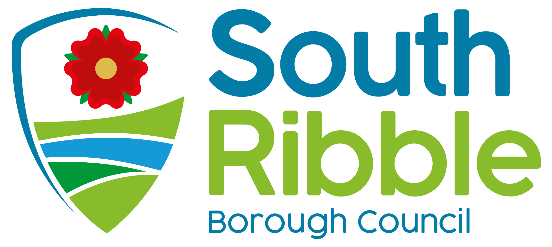 2022/23 Calendar of MeetingsPurpose of the ReportTo provide members notice of and to seek approval for the calendar of meetings scheduled for the 2022-23 municipal year.Recommendations to Council That the 2022-23 calendar of meetings, as shown at Appendix 1, be approved.Reasons for recommendations Approving the calendar of meetings for the forthcoming municipal year at this time will ensure that preparation can begin, and arrangements be made in advance of May 2022.Other options considered and rejectedThere were no other options to be considered. The Council must organise and publicise a schedule of meetings to allow for preparation of reports and work programmes; to ensure availability and attendance of members and officers; and to facilitate public participation in meetings where permitted.Corporate priorities The report relates to the following corporate priorities: (please bold all those applicable):Background to the reportThe Calendar of Meetings is devised on an annual basis in advance of the new municipal year.Members will be aware that the Calendar of Meetings is normally submitted for consideration at this time of the year to assist officers and Members with forward planning.Overview of Calendar of MeetingsAppendix 1 presents a draft timetable of Full Council, Cabinet and Committee meetings for the period 1 May 2022 to 31 May 2023 inclusive.The timetable takes into account: Existing decision-making arrangements School holiday closures (as requested by members) Bank holidays Parish council meetings Political group meetings It should be noted that some months are busier than others, with January and September always more difficult to accommodate any changes. Consultation carried out and outcome(s) of consultation The proposed Calendar of Meetings was considered at a meeting of the Leader and Deputy Leader Briefing in December 2021. Their feedback has been incorporated into the appended calendar. Copies of the proposed Calendar of Meetings were emailed to the Leaders of the Conservative and Liberal Democrat Groups on 4 January 2022. Feedback was received from the Leader of the Conservative Group and accepted where possible. The Shared Senior Management Team was also consulted on the calendar and their feedback has been incorporated into the appended calendar. Climate change and air qualityThe work noted in this report does not impact the climate change and sustainability targets of the Councils Green Agenda and all environmental considerations are in place.Equality and diversityThere are no implications on equality or diversity arising from this decision. RiskIt should be acknowledged that the calendar of meetings is a fluid document and there may be occasions where meetings are called or cancelled with little notice. The Democratic Services team will endeavour to avoid such events, but this is not often possible due to the ever-changing nature of the decision-making process. Comments of the Statutory Finance OfficerThere are no direct financial implications of this report.Comments of the Monitoring OfficerThere are no concerns from a Monitoring Officer perspective. This is something we have to do an annual basis.Background documents There are no background papers to this reportAppendices Appendix 1 – Proposed 2022/23 Calendar of MeetingsReport ofMeetingDate(Introduced by )CouncilWednesday, 26 January 2022Is this report confidential?No Is this decision key?NoAn exemplary councilThriving communitiesA fair local economy that works for everyoneGood homes, green spaces, healthy placesReport Author:Email:Telephone:Date:Charlotte Lynch (Democratic and Member Services Officer)charlotte.lynch@southribble.gov.uk 01772 62556313/12/2021